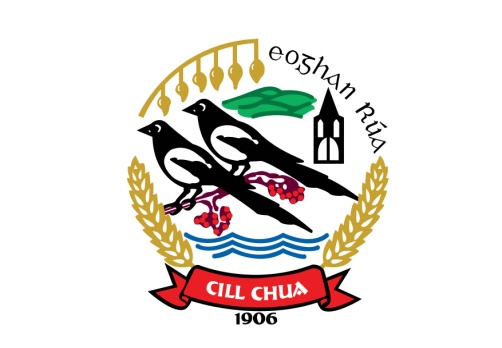 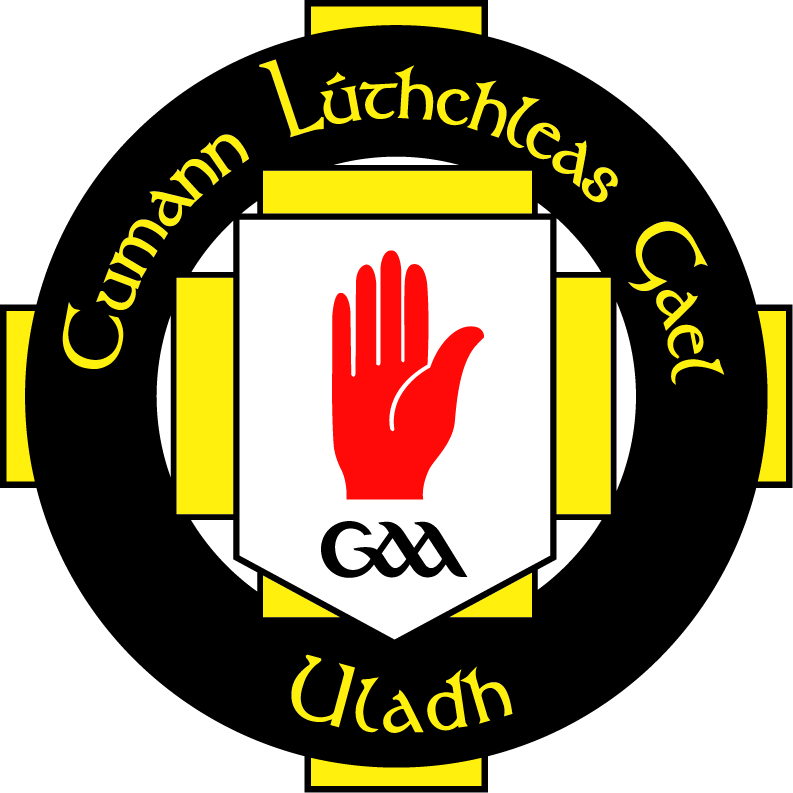 VALUING VOLUNTEERS POLICYKilcoo GAC recognises the valuable input of volunteers to our club. We commit to supporting our volunteers in their role by following recommendations made by our governing body of sport that stipulate our volunteers should under-go a recruitment process. The following procedures for recruitment of volunteers will assist in placing volunteers in a situation to which they are suited and help in the protection of children and volunteers alike.List all tasks that volunteers need to perform and the skills needed for those tasksProvide training for volunteers in their role by urging them to attend Ulster GAA Club Maith Officer Training ProgrammeMake vacancies within the club openly available to interested and qualified applicantsAn application from should be completed by each applicantThere may be need for new coaches who have substantial access to children regardless of whether they are paid or not, to have their background checked.References should be verified by the Club Executive Committee and should be kept on file for recordAll recommendations for member appointment should be ratified by the club’s Executive Committee. The decision to appoint team managers is the responsibility for the club Committee and not any one individual within it.Once recruited into the club, all volunteers should be adequately managed and supportedAny statutory guidelines should be adhered toThis document has been approved by the Club Executive Committee and serves as the working recruitment policy document of Kilcoo GAC.Signed __________________________________________ Date __________________________RúnaíSigned __________________________________________ Date __________________________Cathaoirleach